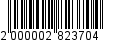 Техническое задание на поставку нефтепродуктов по топливным картам с АЗС для автотранспортных средств          1. В стоимость товара включены расходы на перевозку, страхование, хранение, погрузку, выгрузку, доставку товара на АЗС, уплату таможенных пошлин, налогов, сборов и других обязательных платежей, стоимость топливных карт на товар, и другие расходы.2. Условия оплаты: Оплата Товара по Договору осуществляется Покупателем в рублях Российской Федерации путём перечисления денежных средств на расчетный счет Поставщика в течение не менее 30 рабочих дней  с момента поставки Товара. Срок отсрочки оплаты Товара, установленный настоящим пунктом начинает исчисляться с момента получения Покупателем счета на оплату и отчета по заправкам. 3. Условия поставки товара: Поставщик должен осуществлять отпуск товара Покупателю по пластиковым картам со встроенной микросхемой, предназначенной для учета объема и ассортимента нефтепродуктов. Цена Товара соответствует цене, установленной в отношении соответствующей АЗС на момент получения Товара Покупателем минус скидка Поставщика:не менее 1,3 рубля на литр всех видов бензинов от цены Товара на АЗС.не менее 2,0 рубля на литр всех видов дизельного топлива от цены Товара на АЗС.Поставщик предоставляет Заказчику Карты в количестве, определенном согласно заявке Покупателя на их получение (Приложение № 2 к проекту договора), не позднее 3 рабочих дней, после получения Поставщиком Заявки, и осуществляет их техническое обслуживание.Активация Карт производится Поставщиком при передаче Карт Покупателю. Пополнение Карт в ходе исполнения договора должно производиться из офиса Поставщика согласно Заявке Покупателя (Приложение № 2 к проекту договора) без дополнительной активации Карт на АЗС Поставщика.		Карты должны иметь защиту от подделки, ПИН-код. На каждую Карту наносятся торговая марка Поставщика и номер Карты. Поставщик предоставляет Покупателю Карты на безвозмездной основе на время действия договора. Поставщик должен производить поставку товара, свободного от любых прав третьих лиц. Поставщик должен производить передачу Товара Покупателю на основании (при предъявлении) Карты. Отгрузка (передача) Товара Покупателю на АЗС производится непосредственно в топливные баки автотранспортных средств Покупателя. Каждая поставка Товара осуществляется и оформляется в момент получения партии Товара на месте предъявления Покупателем Карты с получением терминального Чека Оборудования4. Место поставки Товара: Автозаправочные станции, оборудованные электронной автоматизированной системой безналичного отпуска товара. АЗС на расстоянии не более 15 километров от ПЗУ Новосибирск-Западный, находящегося по адресу  г. Новосибирск, ул. Балластная,д.15,  принимающие к обслуживанию Карты. К поставке товара применяется действующее законодательство РФ, в том числе о защите прав потребителей.Поставщик должен обеспечить возможность получения Покупателем товара при помощи Карты путем выборки бензина и дизельного топлива на вышеуказанных АЗС. Поставщик обязан предоставить Заказчику перечень АЗС, на которых возможна заправка, с указанием их адресов и режима работы.Конкретное время выборки товара определяется Заказчиком самостоятельно с учетом режима работы АЗС.Право собственности, а также риск случайной гибели Товара переходит от Поставщика к Покупателю в момент окончания заправки автотранспортного средства Покупателя и фиксируется чеком Оборудования.Поставщик считается исполнившим свои обязательства по поставке товара с момента его полной выборки Покупателем на АЗС по Картам.5. Сроки поставки Товара: Сроки поставки Товара: с 31 декабря 2021 года до 31 декабря 2022 года по запросу Покупателя на АЗС при предъявлении КартыКонкретное время выборки товара определяется Заказчиком самостоятельно с момента заключения договора и учетом режима работы АЗС. Поставщик должен гарантировать качество и безопасность поставляемого Товара. Подтверждением качества поставленного Товара со стороны Поставщика являются сертификаты качества на поставляемый Товар. Поставщик обязан представить указанные документы по письменному заявлению Покупателя.Срок годности Товара определяется в соответствии с действующим ГОСТом, ТУ с учетом рекомендаций производителя.Поставляемый товар должен соответствовать нормам безопасности производителей товара и установленным законодательством Российской Федерации нормам безопасности товаров, эксплуатируемых человеком.Поставляемый товар должен соответствовать характеристикам, указанным в Таблице №1 настоящего Технического задания.Таблица №1№ п/пНаименование товараХарактеристики (технические характеристики) товараКол-во,литр12341Бензин АИ-92 неэтилированныйГОСТ 32513-201330002Бензин АИ-95 неэтилированныйГОСТ 32513-201340003Дизельное топливо (летнее, зимнее)Высший сортГОСТ Р 52368-200550 000